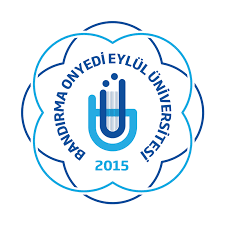 YANGIN SÖNDÜRME TÜPLERİKONTROL FORMUBULUNDUĞU YERCİNSİKGDOLUBOŞKontrol Eden:Onaylayan: